Principal Post                                Thurs, November 3, 2016
Hello St. Joe Hessen Cassel fans…What a beautiful, amazing, day here at the Cassel, HOLY COW!!!! 
Thank you to all those who are participating in the Gold Canyon Sales. I cannot wait to get mine before Thanksgiving!!!
With this cold weather comes the jackets, hoodies and hats. Please remember to put names in these items as they get left on the playground, lunch room or in the bathrooms and we have no way of knowing the owners. Thank you.
Well here we are in November already. This week our students participated in the Every Kid Votes campaign. Our students learned about the voting process and then were able to register, log in and cast their very own votes. We continue to pray for our leaders and our country especially during this time. 
Student Council is sponsoring a Junior High dance Friday, November 11th from 7-10pm.  
Picture Retake Day is Thursday, November 17th. 
Students must be in grades 6th through 8th and have a signed permission slip, $4 admission with canned food item or $5. SJHC students in grade 5 who are on student council are permitted to attend. 
Bishop Luers Open House will be held November 17th from 6:30pm – 8:30pm. 
Mark your calendars for the AGAPE Puppet Show on December 2nd in the Hall at 7pm. Free Admission/Free will offering. Cookies and drinks available thanks to Student Council. 
The SJHC HASA sponsored, parent volunteer’s TRUNK R TREAT, FALL SUPPER, HAUNTED BUS & HAYRIDE was a huge success!! Thank you to all who worked on this and who attended. 
Grandparents Day is coming up! Wednesday, November 23 will be our special Grandparent’s day. Sign up forms were sent home last week. Please turn these in ASAP so we can plan our exciting day!!!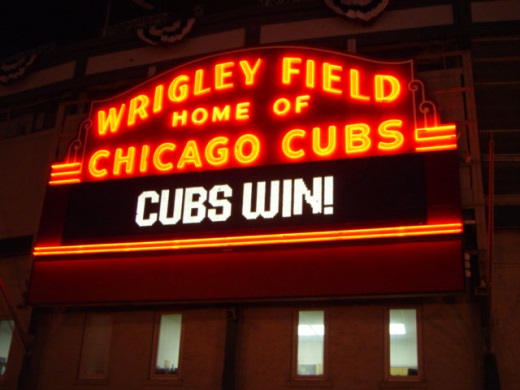 Have a wonderful & safe weekend~						Mrs. Rose Worman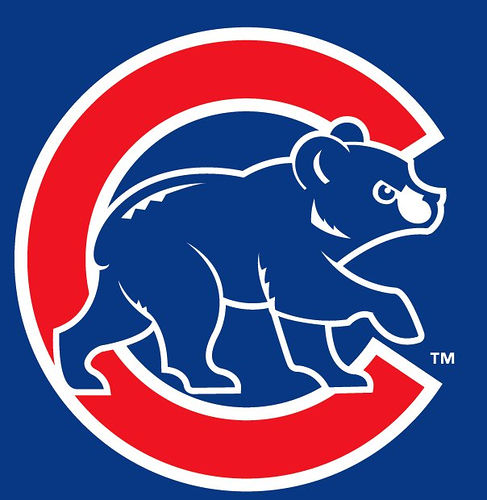 